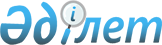 Об организации общественных работ в 2012 году
					
			Утративший силу
			
			
		
					Постановление Уланского районного акимата Восточно-Казахстанской области от 18 января 2012 года N 858. Зарегистрировано управлением юстиции Уланского района Департамента юстиции Восточно-Казахстанской области 30 января 2012 года за N 5-17-162. Утратило силу - постановлением Уланского районного акимата от 11 декабря 2012 года N 496

      Сноска. Утратило силу - постановлением Уланского районного акимата от 11.12.2012 N 496 (вводится в действие по истечении десяти календарных дней после дня его первого официального опубликования).      Примечание РЦПИ.

      В тексте сохранена авторская орфография и пунктуация.      В соответствии с подпунктом 13) пункта 1 статьи 31 Закона Республики Казахстан от 23 января 2001 года № 148 «О местном государственном управлении и самоуправлении в Республике Казахстан», подпунктом 5) статьи 7, статьи 20 Закона Республики Казахстан от 23 января 2001 года № 149 «О занятости населения», пунктами 7, 8 Правил организации и финансирования общественных работ, утвержденных постановлением Правительства Республики Казахстан от 19 июня 2001 года № 836 «О мерах по реализации Закона Республики Казахстан от 23 января 2001 года «О занятости населения», в целях расширения системы государственных гарантий и для поддержки различных групп населения, испытывающих затруднение в трудоустройстве, акимат Уланского района ПОСТАНОВЛЯЕТ:



      1. Утвердить перечень организаций, в которых будут проводиться общественные работы в 2012 году, виды, объемы, источники финансирования и конкретные условия общественных работ согласно приложению к настоящему постановлению.



      2. Размер оплаты труда утвердить в размере 1 минимальной заработной платы, установленной на 2012 год.



      3. Рекомендовать руководителям организаций предоставлять отдельным категориям работников (женщинам, имеющим несовершеннолетних детей, многодетным матерям, инвалидам, работникам, не достигшим восемнадцатилетнего возраста) возможность работать неполный рабочий день, а также применять гибкие формы организации рабочего времени.

      4. Контроль за исполнением настоящего постановления возложить на заместителя акима района Д. Мусина.



      5. Настоящее постановление вводится в действие по истечении десяти календарных дней после дня его первого официального опубликования.      Аким Уланского района                            Ж. Муратов      Согласовано:      Начальник отдела внутренних

      дел Уланского района                             Т. Закирьянов      18 января 2012 года      Начальник налогового

      управления по Уланскому району                   С. Абдрахманов      18 января  2012 года      Начальник Управления юстиции

      Уланского района                                 Е. Корабаев      18 января 2012 года

Приложение к постановлению

акимата Уланского района

№ 858 от 18 января 2012 года ПЕРЕЧЕНЬ

учреждений организаций, в которых будут проводиться

общественные работы в 2012 году, виды, объемы, источники

финансирования и конкретные условия общественных работ      Конкретные условия общественных работ:

      Продолжительность рабочей недели составляет 5 дней с двумя  выходными, восьмичасовой рабочий день, обеденный перерыв 1 час, оплата труда осуществляется за фактически отработанное время, отраженное в табеле учета рабочего времени, зависит от количества, качества и сложности выполняемой работы, путем перечисления на лицевые счета безработных; инструктаж по охране труда и технике безопасности, обеспечение специальной одеждой, инструментом и оборудованием; выплата социального пособия по временной нетрудоспособности, возмещение вреда, причиненного увечьем или иным повреждением здоровья; пенсионные и социальные отчисления производятся в соответствии с законодательством Республики Казахстан. Условия общественных работ для отдельных категорий работников (женщинам, имеющим несовершеннолетних детей, многодетным матерям, инвалидам, работникам, не достигшим восемнадцатилетнего возраста) возможность работать неполный рабочий день, а также применять гибкие формы организации рабочего времени и определяются с учетом особенностей условий труда соответствующей категории и предусматриваются трудовыми договорами, заключаемыми между работниками и работодателями в соответствии с трудовым законодательством Республики Казахстан.

       Начальник Уланского районного

      отдела занятости и социальных программ           А. Ибраимова
					© 2012. РГП на ПХВ «Институт законодательства и правовой информации Республики Казахстан» Министерства юстиции Республики Казахстан
				№ п/пНаименования организацийВиды общественных работОбъемы выполняемых работСпрос (заявленная потребность)Предложение утвержденоИсточники финансированиябюджет12345781Государственное  учреждение  “Аппарат  акима  Аблакетского  сельского  округа”Помощь в уборке территорий населенных пунктов, экологическое оздоровление региона (озеленение и благоустройство), помощь в ведении похозяйственных книг, помощь в работе с текущими документами, доставка корреспонденции, помощь в проведении культурно-массовых мероприятий20-25 документов, побелка, покраска, очистка 1500 квадратных метров улиц, мостов от снега, мусора, от прошлогодних трав, очистка родников, посадка и полив саженцев2828бюджет Уланского района2Государственное учреждение “Аппарат акима Айыртауского сельского округа”Помощь в уборке территорий населенных пунктов, экологическое оздоровление региона (озеленение и благоустройство), помощь в ведении похозяйственных книг, помощь в работе с текущими документами, доставка корреспонденции, помощь в проведении культурно-массовых мероприятий20-25 документов, побелка, покраска, очистка 1200 квадратных метров улиц, мостов от снега, мусора, от прошлогодних трав, очистка родников2828бюджет Уланского района3Государственное учреждение “Аппарат акима Алмасайского сельского округа”Помощь в уборке территорий населенных пунктов, экологическое оздоровление региона (озеленение и благоустройство), помощь в ведении похозяйственных книг, помощь в работе с текущими документами, доставка корреспонденции, помощь в проведении культурно-массовых мероприятий20-25 документов, побелка, покраска, очистка 1200 квадратных метров улиц, мостов от снега, мусора, от прошлогодних трав, очистка родников3131бюджет Уланского района4Государственное учреждение “Аппарат акима Азовского сельского округа”Экологическое оздоровление региона (озеленение и благоустройство), помощь в ведении хозяйственных книг, помощь в работе с текущими документами, доставка корреспонденции20-25 документов, побелка, покраска, очистка 800 квадратных метров улиц, мостов от снега, мусора, от прошлогодних трав, очистка родников1818бюджет Уланского района5Государственное учреждение “Аппарат акима Асу- Булакского поселкового округа”Помощь в уборке территорий населенных пунктов, экологическое оздоровление региона (озеленение и благоустройство), помощь в работе с текущими документами, доставка корреспонденции20-25 документов, побелка, покраска, уборка очистка 1000 квадратных метров улиц от снега, мусора, от прошлогодних трав, очистка родников, доставка корреспонденции6161бюджет Уланского района6Государственное учреждение “Аппарат акима Багратионского сельского округа”Помощь в уборке территорий населенных пунктов, экологическое оздоровление регионов (озеленение и благоустройство), помощь в работе с текущими документами, доставка корреспонденции20-25 документов, очистка 1500 квадратных метров улиц, мостов от снега, мусора, от прошлогодних трав1010бюджет Уланского района7Государственное учреждение “Аппарат акима Белогорского поселкового округа”Помощь в уборке территорий населенных пунктов, экологическое оздоровление региона (озеленение и благоустройство), помощь в работе с текущими документами, доставка корреспонденции20-25 документов, очистка 500 квадратных метров улиц, мостов от снега, мусора, от прошлогодних трав, побелка, покраска, уборка, посадка и полив саженцев2323бюджет Уланского района8Государственное учреждение “Аппарат акима Бозанбайского сельского округа”Помощь в уборке территорий населенных пунктов, экологическое оздоровление региона (озеленение и благоустройство), помощь в ведении похозяйственных книг, помощь в работе с текущими документами, доставка корреспонденции, помощь в проведении культурно-массовых мероприятий20-25 документов, посадка и полив саженцев, побелка, покраска, уборка очистка 1200 квадратных метров улиц, мостов от снега, мусора, от прошлогодних трав9696бюджет Уланского района9Государственное учреждение “Аппарат акима Гагаринского сельского округа”Помощь в уборке территорий населенных пунктов, экологическое оздоровление региона (озеленение и благоустройство), помощь в работе с текущими документами, доставка корреспонденции20-25 документов, побелка, покраска, уборка очистка от снега, мусора, посадка и полив саженцев88бюджет Уланского района10Государственное учреждение “Аппарат акима Егинсуского сельского округа”Помощь в уборке территорий населенных пунктов, экологическое оздоровление региона (озеленение и благоустройство), помощь в работе с текущими документами, доставка корреспонденции20-25 документов, очистка территорий от снега, мусора, от прошлогодних трав, побелка, покраска, уборка, очистка канав, посадка и полив 15 саженцев2323бюджет Уланского района11Государственное учреждение “Аппарат акима Каменского сельского округа”Экологическое оздоровление региона (озеленение и благоустройство)20-25 документов, очистка территорий от снега, мусора, от прошлогодних трав 800 квадратных метров, посадка и полив 15 саженцев22бюджет Уланского района12Государственное учреждение “Аппарат акима поселка Молодежный”Помощь в уборке территорий населенных пунктов, экологическое оздоровление региона (озеленение и благоустройство), помощь в ведении похозяйственных книг, помощь в работе с текущими документами, доставка корреспонденции, помощь в проведении культурно-массовых мероприятий20-25 документов, посадка и полив 25 саженцев, побелка, покраска, уборка территории, очистка 1500 квадратных метров от снега, мусора8686бюджет Уланского района13Государственное учреждение “Аппарат акима Огневского поселкового округа”Помощь в уборке территорий населенных пунктов, экологическое оздоровление регионов (озеленение и благоустройство), помощь в работе с текущими документами, доставка корреспонденции20-25 документов, побелка, покраска, уборка, очистка 700 квадратных метров. улиц от снега, мусора, посадка, полив саженцев2828бюджет Уланского района14Государственное учреждение “Аппарат акима Саратовского сельского округа”Помощь в уборке территорий населенных пунктов, экологическое оздоровление региона (озеленение и благоустройство), помощь в работе с текущими документами, доставка корреспонденции20-25 документов, очистка территорий 1500 квадратных метров от снега, мусора, от прошлогодних трав, побелка, покраска, очистка канав1111бюджет Уланского района15Государственное учреждение “Аппарат акима Таврического сельского округа”Помощь в уборке территорий населенных пунктов, экологическое оздоровление региона (озеленение и благоустройство), помощь в работе с текущими документами, доставка корреспонденции20-25 документов, побелка, покраска, очистка 2500 квадратных метров улиц, мостов от снега, мусора, очистка родников, посадка и полив 30 саженцев4646бюджет Уланского района16Государственное учреждение “Аппарат акима Толеген- Тохтаровского сельского округа”Экологическое оздоровление региона (озеленение и благоустройство) помощь в работе с текущими документами, доставка корреспонденции20-25 документов, очистка территорий 500 квадратных метров от снега, мусора, от прошлогодних трав, посадка и полив 10 саженцев77бюджет Уланского района17Государственное учреждение “Аппарат акима Таргынского сельского округа”Помощь в уборке территорий населенных пунктов, экологическое оздоровление региона (озеленение и благоустройство), помощь в работе с текущими документами, участие в опросах по закладке похозяйственных книг, доставка корреспонденции20-25 документов, посадка и полив 25 саженцев, побелка, покраска, уборка территории, очистка 1500 квадратных метров от снега, мусора4444бюджет Уланского района18Государственное учреждение “Аппарат акима Усть-Каменогорского сельского округа”Экологическое оздоровление региона (озеленение и благоустройство), помощь в работе с архивными документами, доставка корреспонденции20-25 документов, посадка 15 саженцев, очистка улиц1111бюджет Уланского района19Отдел внутренних дел Уланского района (по согласованию)Экологическое оздоровление региона (озеленение и благоустройство), работа с архивными документами, доставка корреспонденции120 документов (побелка, покраска, уборка), очистка от снега, мусора 500 квадратных метров6060бюджет Уланского района20Налоговое управление по Уланскому району (по согласованию)Помощь налоговым органам в работе с архивными документами, уборка территории, доставка корреспонденции20 уведомлений, 50 налоговых дел, 10 извещений ежедневно1010бюджет Уланского района21Управление юстиции Уланского района (по согласованию)Экологическое оздоровление региона (озеленение и благоустройство), работа с архивными документами, доставка корреспонденции20-25 документов, (побелка, покраска), уборка территорий от снега, мусора, от прошлогодних трав44бюджет Уланского районаВсего635635